Task instructionsStimulus-Response Compatibility Procedure (measure of imitative tendencies; note that color-finger pairing was counterbalanced across participants)Press and hold down the <LEFT> and <RIGHT> keys with your index and middle finger, respectively. Release one of the keys as fast as possible when you see a colored dot between the fingers: GREEN = Release <LEFT>, RED = Release <RIGHT>. Press down on both keys again before the next trial begins. DO NOT MOVE unless you see a colored dot. Press <SPACE> to start a practice.Director Task (measure of visual perspective taking)Here, you can see a shelf displayed from your own perspective [point to the left-hand shelf]. You will be given some auditory instructions by the “Director” [point to the Director] to move one of the objects to a new location on the shelves. You should move the object according to the Director’s point of view. Since she is sat behind the shelves, she sees things from a different perspective; for example, she will not be able to see some of the objects that you can see [point to the right-hand shelf]. All you need to do is click on the destination box – please do not try to move (i.e. drag) the object. You can move items to greyed-out squares; the Director is aware that they are boxes – they just do not know the contents of these boxes. Please try to respond as fast but as accurately as possible.Your view:					Director’s view: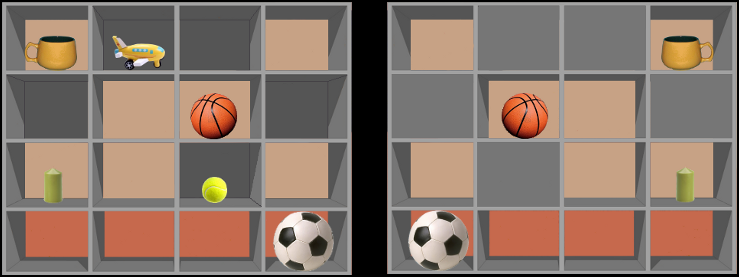 Table S1. Associations between clinical assessment variables and socio-cognitive measures in the MS patient group.Abbreviations: DD = disease duration, EDSS = Expanded disability status scale, BDI = depression, MFIS = fatigue, SDMT = cognitive processing speed, RMET = emotion recognition, IMI = imitative tendencies, VPT = visual perspective taking (RT = response time, Acc = accuracy).Table S2. Associations between cognitive processing speed and socio-cognitive measures for both groups.Abbreviations: MS = patient group, HCs = healthy controls, SDMT = cognitive processing speed, RMET = emotion recognition, IMI = imitative tendencies, VPT = visual perspective taking (RT = response time, Acc = accuracy).BDIMFISSDMTRMETIMIVPTVPTRTAccDDρ-.09-.18-.22-.27.26.05-.36Sig.555.257.165.086.097.749.026CI[-.37, .21][-.46, .15][-.49, .13][-.55, .06][-.04, .51][-.26, .36][-.62, -.06]EDSSρ-.08.06-.29-.15-.09.18-.07Sig .611.705.056.332.564.278.688CI[-.37, .20][-.24, .32][-.56, .05][-.42, .15][-.39, .23][-.16, .50][-.39, .25]GroupRMETIMIVPTVPTGroupRMETIMIRTAccSDMTMSρ.19.11.13.13SDMTMSSig.217.501.425.441SDMTMSCI[-.09, .47][-.23, .40][-.19, .47][-.23, .49]SDMTHCsρ-.05-.02-.11.20SDMTHCsSig.753.926.488.219SDMTHCsCI[-.35, .26][-.34, .32][-.41, .19][-.11, .49]